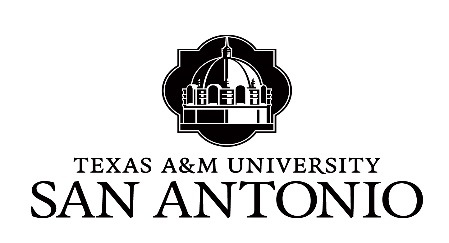 Institutional Animal Care and Use CommitteeAnimal Use Protocol for Wildlife Field Studies(v113021)Return the completed form and any necessary permits to the IACUC, iacuc@tamusa.eduPLEASE SINGLE CLICK ON SHADED BOXES TO TYPEAdministrative Information  Project FundingProject Summary for Lay Person (not to exceed 500 words):In lay language for a non-scientist, summarize the overall intent/objectives of the study and why the study is important to animal health, the advancement of knowledge, or the good of society (keep it very simple and do not exceed 500 words).  Harm/Benefit Analysis: In 2-3 sentences and using lay language for a non-scientist, compare the potential harm to participating animals with the potential benefits of the research for animals and/or the advancement of science.Harm: Benefit:Experience and TrainingList all people working on this protocol starting with the PI.  Include each person’s experience with the species and the techniques listed in this proposal, or state who will train them in the proper techniques.  Study ObjectivesBriefly describe the purpose and specific aims of the research.  If this is a triennial resubmission, include summaries of findings during the previous 3 years of work and how this work will be expanded upon in the next 3 years. Detailed Description of the Use of AnimalsWhere applicable to your study, provide the information requestedLocation of studyDescribe the field site location (i.e. country, state, county, city, address, land owner).Target speciesList the target species Field site supervisionName the personnel who will be in charge at the field site(s) supervising seasonal workers Personal protective equipmentList personal protective equipment and safety procedures specific to projects involving potential exposure of personnel to zoonotic diseases Animal capture and restraint Describe all capture and restraint methods including trapping methods to be used, frequency of checking traps, length of time animals will be held in traps, and if food, water and provisions for inclement weather are provided in traps.  Describe potential non-target species that may be trapped and their disposition.Animal immobilization agents     Describe immobilization agents used and describe precautions taken to protect the animal and investigator.Animal identification and tracking methods     Describe details of ear tagging, tattoos, collars, etc. and include potential long term effects of the device used on the animalNon-invasive manipulations    Describe non-invasive manipulations such as weighing and measuring and the type and duration of restraint necessaryInjections Describe injection method, injected material, injection site, volume, frequency, needle size, etc.AnesthesiaBriefly describe here and provide complete details in Part 7 anesthesia table.Blood collection and tissue collectionDescribe volume, frequency, collection site, needle size, protective equipment, methodology, etc.Non-pharmaceutical grade compoundsList any non-pharmaceutical grade drugs, biologics, or reagents that will be administered to animals and provide a scientific justification for their use and describe methods that will be used to ensure appropriate preparation and administration (e.g. Avertin).Survival surgeryDescribe surgery in detailAnimal pain or distress (also see Part 10 of form)Describe any anticipated adverse effects on animals.Detecting pain, distress or failing healthDescribe the physical parameters used to determine pain or distress.  Provide details of monitoring the animals during capture, handling and post release.Animals transported from the field to a housing facility or different locationDescribe how the animals be transported from the field: caging, food, water, etc.  Describe where will they be housed and under what conditions.  Who will be responsible for their husbandry and health monitoring?  How long will they be held in captivity and what will happen to them at the end of the study? Collaborating State or wildlife agenciesList any State or wildlife agencies collaborating on this research and their level of involvement.  If they are primarily responsible for animal handling and care, include documentation of their level of training and the procedures which they will follow for animal careOther procedures or relevant informationDescribe any other procedures or information relevant to this PROTOCOLTissues collected after euthanasiaList tissues to be harvested following euthanasiaHistorical animal injury and mortality Describe historical animal morbidity and mortality rates associated with your capture and animal handling methods. If expected historical morbidity and mortality are significant, please describe methods that will be utilized to ameliorate these effects.Euthanasia (also see Part 11 of form)Briefly describe the method of euthanasia.   You should always list a contingency plan for euthanasia in the unlikely event that serious injury or illness should occur to an animal in remote field conditions. Specify your plan for providing veterinary care or humane euthanasia and for final disposition of the animal. Briefly describe any additional information that is important for understanding how the animals are to be used in the course of the study. Anesthetics, Medical Treatments and Euthanasia AgentsSpecify in the table below any drug you may use to anesthetize, provide medical treatment (analgesics, antibiotics, NSAIDs, etc.) and/or euthanize research animals.  Where anesthetic combinations are called for, list each drug separately.  Note: Expired drugs are not approved for use in survival procedures performed on live vertebrate animals.  Only medical grade drugs should be used unless they are unavailable, or scientific justification is provided for use of non-medical grade drugs.List who will administer the anesthesia/euthanasia agents and the qualifications of each person listed. Name the veterinarian of record if it will not be the A&M-SA Attending Veterinarian.AnimalsComplete a separate column for each species to be used.  Please include all information that applies to the animals you propose to use in this proposal.Justification for Animal UseList the procedures and number of animals to be used in the table below.State your rationale for the animal numbers to be used for each procedure.  If you use statistics to justify the number of animals to be used, please briefly describe the power analysis, input parameters and output.  Experimental Stress and PainIndicate the appropriate pain and distress category(ies) and the number of animals in each.  Sums should equal the total animals from Part 8 above.1, 2For category D or E animals, the results of a targeted literature search for alternatives to painful and distressful procedures must be provided below and you will be requested to provide detailed search results.List a minimum of 2 data bases consulted (e.g., PubMed, Agricola, Toxline, Biological Abstracts, Web of Science.  NOTE: Google Scholar is not an acceptable data base at this time.i.	       ii.	       Additional databases:      Date of search:      Years covered by search:      Key words or search strategies used (e.g., analgesics, reduce pain, non-invasive, training): Provide a brief summary of your search results:  2For category E animals, a scientific justification is required to explain why anesthetics, analgesics, sedatives or tranquilizers during and/or following painful or distressful procedures will not be used.Euthanasia and Final Disposition of AnimalsIf animals will not be euthanized, check (XX) disposition:      	Return to wild      	Other, explain:      If animals will be euthanized:Provide scientific justification for decapitation or cervical dislocation without anesthesiaWho will be responsible for carrying out the final disposition of the animals? Where will the final disposition take place?  Use of Drug Enforcement Agency (DEA) Regulated Controlled SubstancesNote: By signing this animal use Protocol you agree to abide by all A&M-SA policies and procedures for use of controlled substances. Unauthorized use of DEA controlled substances may result in suspension of the Protocol.Will this project involve any DEA controlled substances?    Yes            No      If you answered YES:The PI or the veterinarian of record will have a valid DEA controlled substance registration BEFORE use of controlled substances under this Protocol, www.deadiversion.usdoj.gov/webforms/Provide name on DEA controlled substance registration and registration number.Federal, State and/or International Permits	Are federal, state or international permits required?   Yes            No       Attach copies of all permits as an email attachment.  NOTE: It is unlawful to begin work until all federal or state permits required for your research have been issued.List all permits Federal PermitsAgency	Type of Permit	Permit  NumberState PermitsAgency	Type of Permit	Permit  NumberInternational PermitsAgency	Type of Permit	Permit  NumberPrincipal Investigator’s Statementcheck [XX] inside box. I agree:      	Procedures described in this Protocol will not commence until I receive notice of approval from the IACUC.      	It is my responsibility to ensure every person assigned to this Protocol is appropriately trained and the training is documented.      	It is my responsibility to ensure every person assigned to this Protocol has read and understands the Protocol and their role in the project and that this information is documented.      	To inform the IACUC of any emergent problems with the project.  I further agree not to proceed with the project until the problems have been resolved.       	Not to make changes to procedures involving animals without submitting a written amendment to the IACUC and not to undertake such changes until the IACUC has reviewed and approved them.      	Not to take the media to the field without prior approval by the IACUC.      	All photographs and videotapes of research animals and/or personnel will be for documentation of my research and for scientific purposes.      	I will promptly report any unanticipated events to the IACUC promptly. I and my team have received the following guidance in writingPotential Allergens and Zoonoses......………Heat Illness Prevention fact …………….………..…Plant & Pollen fact sheet……………………………………Snakes & Reptiles fact sheet………………………..….………Arthropod fact sheet……………………………………….…….………Name of Principal Investigator:                      	Date:      Note: I AM AWARE THAT ELECTRONIC SUBMISSION OF THIS FORM FROM MY COMPUTER CONSTITUTES MY SIGNATURE. Project Title:        Type of Project:   Wildlife Study           Teaching       If this application is a continuation of a currently or previously approved by IACUC, what is the old IACUC number?IACUC approval for field studies cannot exceed 3 years.   Start date:           End date:      Principal Investigator:      Work phone:         Lab phone:      Title:      Fax:      Department:      Home or cell phone:      Email:      Office location:               Agency              Grant No.  Start Date   End Date         PIPI Name:      PI:  XX Animal training approval dates:      Experience with wildlife and the species and procedures outlined in this Protocol:      Experience with wildlife and the species and procedures outlined in this Protocol:      Name:      Check (XX) if:    Co-PI            Contact Person      Title:      Office phone:      Department:      Lab phone:      Office Location:      Animal training approval dates:      Email:      Experience with wildlife and the species and procedures outlined in this Protocol:      Experience with wildlife and the species and procedures outlined in this Protocol:      Name:      Check (XX) if:    Co-PI            Contact Person      Title:      Office phone:      Department:      Lab phone:      Office Location:      Animal training approval dates:      Email:      Experience with wildlife and the species and procedures outlined in this Protocol:      Experience with wildlife and the species and procedures outlined in this Protocol:      Name:      Check (XX) if:    Co-PI            Contact Person      Title:      Office phone:      Department:      Lab phone:      Office Location:      Animal training approval dates:      Email:      Experience with wildlife and the species and procedures outlined in this Protocol:      Experience with wildlife and the species and procedures outlined in this Protocol:      Name:      Check (XX) if:    Co-PI            Contact Person      Title:      Office phone:      Department:      Lab phone:      Office Location:      Animal training approval dates:      Email:      Experience with wildlife and the species and procedures outlined in this Protocol:      Experience with wildlife and the species and procedures outlined in this Protocol:      Name:      Check (XX) if:    Co-PI            Contact Person      Title:      Office phone:      Department:      Lab phone:      Office Location:      Animal training approval dates:      Email:      Experience with wildlife and the species and procedures outlined in this Protocol:      Experience with wildlife and the species and procedures outlined in this Protocol:      Name:      Check (XX) if:    Co-PI            Contact Person      Title:      Office phone:      Department:      Lab phone:      Office Location:      Animal training approval dates:      Email:      Experience with wildlife and the species and procedures outlined in this Protocol:      Experience with wildlife and the species and procedures outlined in this Protocol:      Reason for Use               Drug           Dose     RouteExpected Duration of Drug Effects                  A                B                   CSpecies (common name)GenderM           Both       F        M           Both       F        M           Both       F        Age categoriesNumber of animals/year                  D                E                   FSpecies (common name)GenderM           Both       F        M           Both       F        M           Both       F        Age categoriesNumber of animals/yearProcedureAnimals/Year                     Pain and Distress Category 
                    (For USDA covered species)Pain and distress category C – minimal, transient, or no pain or distressPain and distress category D1 – pain or distress relieved by appropriate measuresPain and distress category E1, 2 - unrelieved pain or 
distress